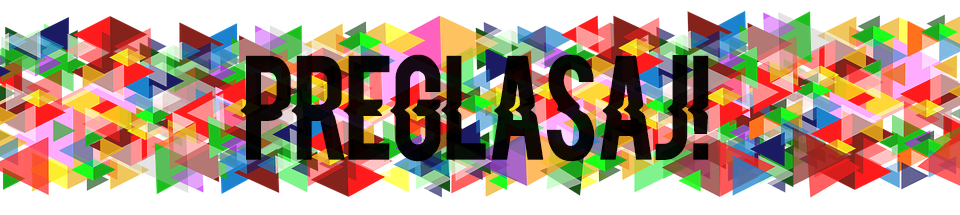 Prijava za školu novinarstva Preglasaj!*Prijavu, motivaciono pismo i radove pošaljite na adrese unsageto@gmail.com i redakcija@impulsportal.net ImePrezimeDatum rođenjaAdresaGrad iz koga dolazite u Banja LukuObavezujem se na pohađanje seminara u trajanju od tri dana                                     Obavezujem se na pohađanje seminara u trajanju od tri dana                                                         DaNe*Obavezujem se na pisanje i objavljivanje jednog članka ili snimanje jednog videoObavezujem se na pisanje i objavljivanje jednog članka ili snimanje jednog video                    Da                                               Ne *                                             Moji afiniteti suMoji afiniteti suPisanje člankaSnimanje videaUz prijavu dostavljam motivaciono pismo i objavljen rad (članak, video, vlog, blog, kolumna) Uz prijavu dostavljam motivaciono pismo i objavljen rad (članak, video, vlog, blog, kolumna)                     DaNe** Ako je odgovor Ne, dajte neophodno objašnjenje